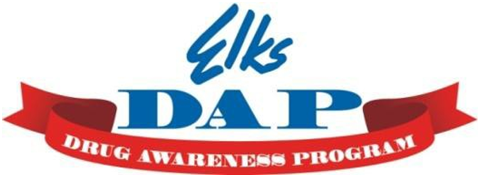 August 13, 2022 Greetings All, The members and Lodges of the Maryland, Delaware, and District of Columbia Elks Association who participated in Drug Awareness activities and programs throughout the 2021-2022 year should be beyond proud of your accomplishments. During the pandemic we were able to continue with virtual learning programs and lesson plans for teachers, parents, and children to learn about drug abuse and prevention.  Post covid in our continued partnership with the Drug Enforcement Administration we are continuing to roll out more and more high-quality Drug Prevention Materials.  The newest of which is series of mini-YouTube channel episodes called, “Awkward Conversations”.  In my personal opinion, this series is, hands down, the best of all our recent DAP/DEA projects.  Please go to https://www.youtube.com/user/elksdap/featured. Watch Episode one and the trailer for episode 2 which will be out shortly.  You can also access these videos by going to our new DAP website ElksDap.org.  This new website is very well done, and we are sure you will love it. I am so happy to again serve as chairperson for this great program, and I am thrilled to be working with all our Lodges on a program that I feel so passionately about. The Drug crisis has touched so many of us and affects us all in some way. The National Program has grown ten-fold over the years and has multitudes of worthwhile programs that the Lodges can take to their communities. Continuing to improve communications with our local Lodge DAP chairpersons and providing the best service we can is again my goal this year. Below, I have listed a series of dates when I will be in each of the districts to meet with the Lodge DAP Chairs, Officers, and any interested members. You can attend the meeting in your district or attend any other district’s meeting if the location and date suit you better. My goal in this is to make sure that each DAP chairman has everything they need to serve their community. We have too many great programs that will do so much good.  So, I am once again, bringing the information to you, so you can bring it to your community! With this large quantity of materials and information, it is much better to have a face to face gathering in each district, than to try to accomplish this via DD clinics or state meetings where we are always so busy with the business of Elkdom. The meetings should only run about an hour and there will be take homes and giveaways, and food and refreshments will be available. If you are a Lodge DAP Chair, Officer, or even an interested member, please try to attend any of the meetings below. I assure you, will not be disappointed. Please don’t forget to register for access on Elks.org so you can access more materials from the DAP website. Your District Chairpersons and I will be happy to help you in any way we can. Drug Abuse Prevention - Elks can do this!Thank you,Angela 